令和六年開運厄除節分祭申込用紙受付　令和　　年　　月　　日〒住所　　　　　　　　　　　　　　　　　　　　　電話　　　　－　　　－　　　　祭事案内希望（どちらか〇で囲んでください）　　する　　　しない祈祷札合計　　　　　体　　初穂料合計　　　　　　　円【お申込方法】ご記入の上直接お持ちいただくか、初穂料を現金書留にて郵送して頂き、この用紙をFAXまたは郵送でお送りください。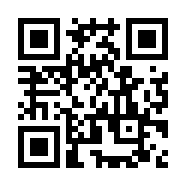 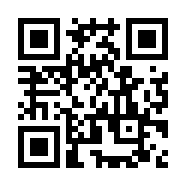 桜ヶ丘浅間神社　神道扶桑教三神教会　成田山大三神講埼玉県川口市桜町3-7-20　TEL048-281-2972　FAX048-287-3198ホームページ　https://sanshinkyoukai.or.jp№お名前　生年月日（和暦）１生年月日　　昭　平　令　　　　年　　　　月　　　　日ふりがな氏　　名２生年月日　　昭　平　令　　　　年　　　　月　　　　日ふりがな氏　　名３生年月日　　昭　平　令　　　　年　　　　月　　　　日ふりがな氏　　名４生年月日　　昭　平　令　　　　年　　　　月　　　　日ふりがな氏　　名５生年月日　　昭　平　令　　　　年　　　　月　　　　日ふりがな氏　　名